ZION LUTHERAN CHURCH, WOODLAND, MIThird Sunday in Lent, March 12, 2023*If you are listening in your car, please tune your radio to FM 87.7*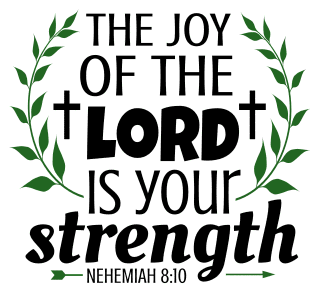 ANNOUNCEMENTS & PRELUDEGatheringThe Holy Spirit calls us together as the people of God.GREETINGThe love of God poured into our hearts, the saving grace of Jesus Christ, and the abundant life of the Holy Spirit be with you all.And also with you.Confession and Forgiveness Blessed be the holy Trinity, ☩ one God, who looks upon us in compassion,forgives our sin, and heals our lives.Amen.Let us confess our sin in the presence of God and of one another. To you, O God,all hearts are open, to you all desires known. We come to you, confessing our sins. Forgive us in your mercy, and remember us in your love. Show us your ways; teach us your paths; and lead us in justice and truth, for the sake of your goodness in Jesus Christ our Savior.Amen.By water and the Holy Spirit God gives you a new birth, and through the death and resurrection of ☩ Jesus Christ, God forgives you all your sins. The God of mercy and might strengthen you in all goodness and keep you in eternal life.Amen.Gathering Song 		“Jesus, Keep Me Near the Cross” ELW 335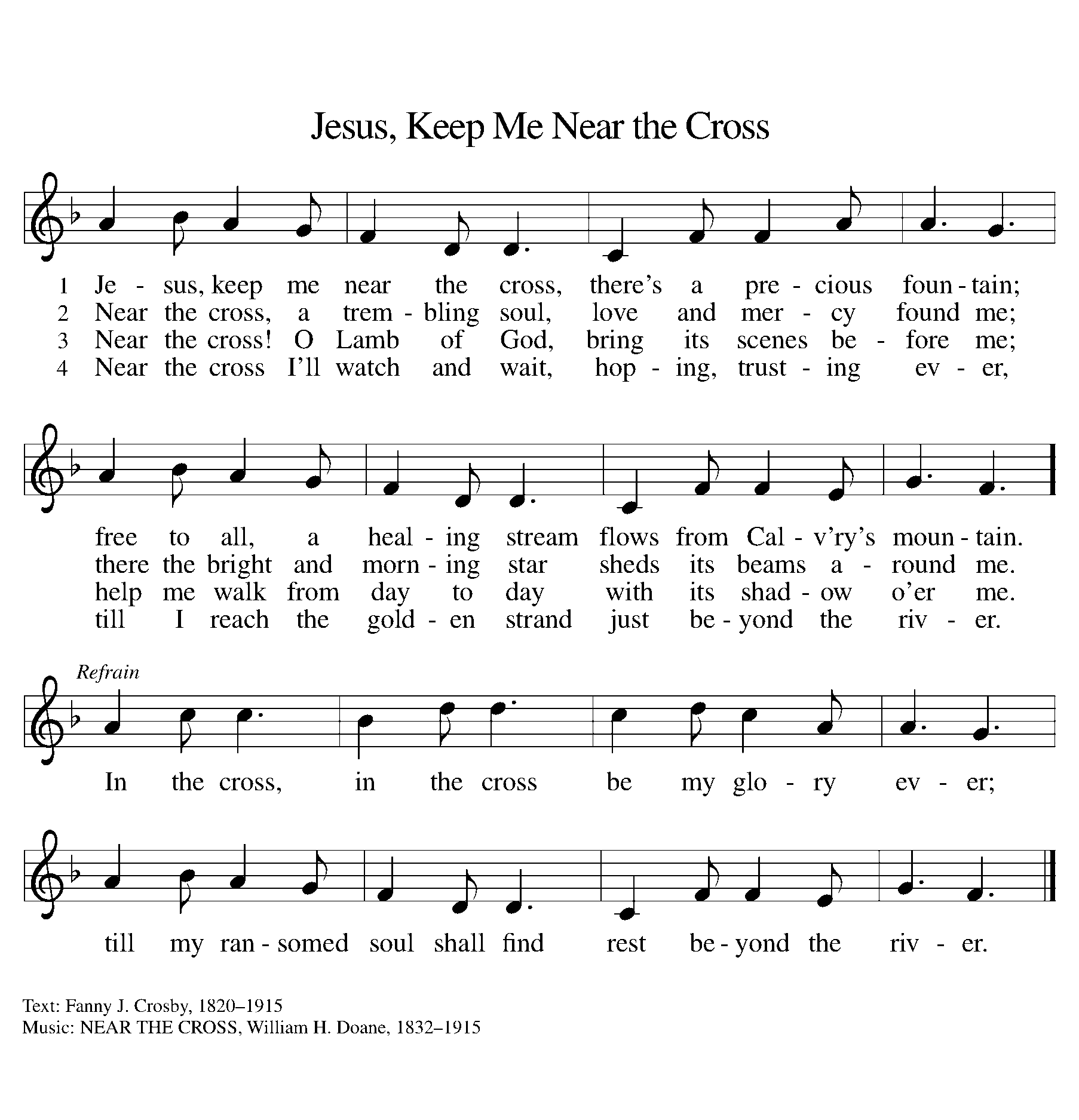 GREETINGThe grace of our Lord Jesus Christ, the love of God, and the communion of the Holy Spirit be with you all.And also with you.Prayer of the DayLet us pray together.Merciful God, the fountain of living water, you quench our thirst and wash away our sin. Give us this water always. Bring us to drink from the well that flows with the beauty of your truth through Jesus Christ, our Savior and Lord, who lives and reigns with you and the Holy Spirit, one God, now and forever. Amen.First Reading 						 	Exodus 17:1-7A reading from Exodus.1From the wilderness of Sin the whole congregation of the Israelites journeyed by stages, as the Lord commanded. They camped at Rephidim, but there was no water for the people to drink. 2The people quarreled with Moses, and said, “Give us water to drink.” Moses said to them, “Why do you quarrel with me? Why do you test the Lord?” 3But the people thirsted there for water; and the people complained against Moses and said, “Why did you bring us out of Egypt, to kill us and our children and livestock with thirst?” 4So Moses cried out to the Lord, “What shall I do with this people? They are almost ready to stone me.” 5The Lord said to Moses, “Go on ahead of the people, and take some of the elders of Israel with you; take in your hand the staff with which you struck the Nile, and go. 6I will be standing there in front of you on the rock at Horeb. Strike the rock, and water will come out of it, so that the people may drink.” Moses did so, in the sight of the elders of Israel. 7He called the place Massah and Meribah, because the Israelites quarreled and tested the Lord, saying, “Is the Lord among us or not?”The word of the Lord. 		Thanks be to God.Psalm									Psalm 95 1Come, let us sing | to the Lord;
  let us shout for joy to the rock of | our salvation.
 2Let us come before God’s presence | with thanksgiving
  and raise a loud shout to the | Lord with psalms.
 3For you, Lord, | are a great God,
  and a great ruler a- | bove all gods.
 4In your hand are the caverns | of the earth;
  the heights of the hills are | also yours.
 5The sea is yours, | for you made it,
  and your hands have molded | the dry land.
 6Come, let us worship | and bow down,
  let us kneel before the | Lord our maker. 
 7For the Lord is our God, and we are the people of God’s pasture and the sheep | of God’s hand.
  Oh, that today you would | hear God’s voice!
 8“Harden | not your hearts,
  as at Meribah, as on that day at Massah | in the desert.
 9There your ancestors | tested me,
  they put me to the test, though they had | seen my works.
 10Forty years I loathed that gener- | ation, saying,
  ‘The heart of this people goes astray; they do not | know my ways.’
 11Indeed I swore | in my anger,
  ‘They shall never come | to my rest.’ ”Second Reading							 Romans 5:1-11A reading from Romans.1Since we are justified by faith, we have peace with God through our Lord Jesus Christ, 2through whom we have obtained access to this grace in which we stand; and we boast in our hope of sharing the glory of God. 3And not only that, but we also boast in our sufferings, knowing that suffering produces endurance, 4and endurance produces character, and character produces hope, 5and hope does not disappoint us, because God’s love has been poured into our hearts through the Holy Spirit that has been given to us.
 6For while we were still weak, at the right time Christ died for the ungodly. 7Indeed, rarely will anyone die for a righteous person—though perhaps for a good person someone might actually dare to die. 8But God proves his love for us in that while we still were sinners Christ died for us. 9Much more surely then, now that we have been justified by his blood, will we be saved through him from the wrath of God. 10For if while we were enemies, we were reconciled to God through the death of his Son, much more surely, having been reconciled, will we be saved by his life. 11But more than that, we even boast in God through our Lord Jesus Christ, through whom we have now received reconciliation.The word of the Lord.Thanks be to God.Gospel Acclamation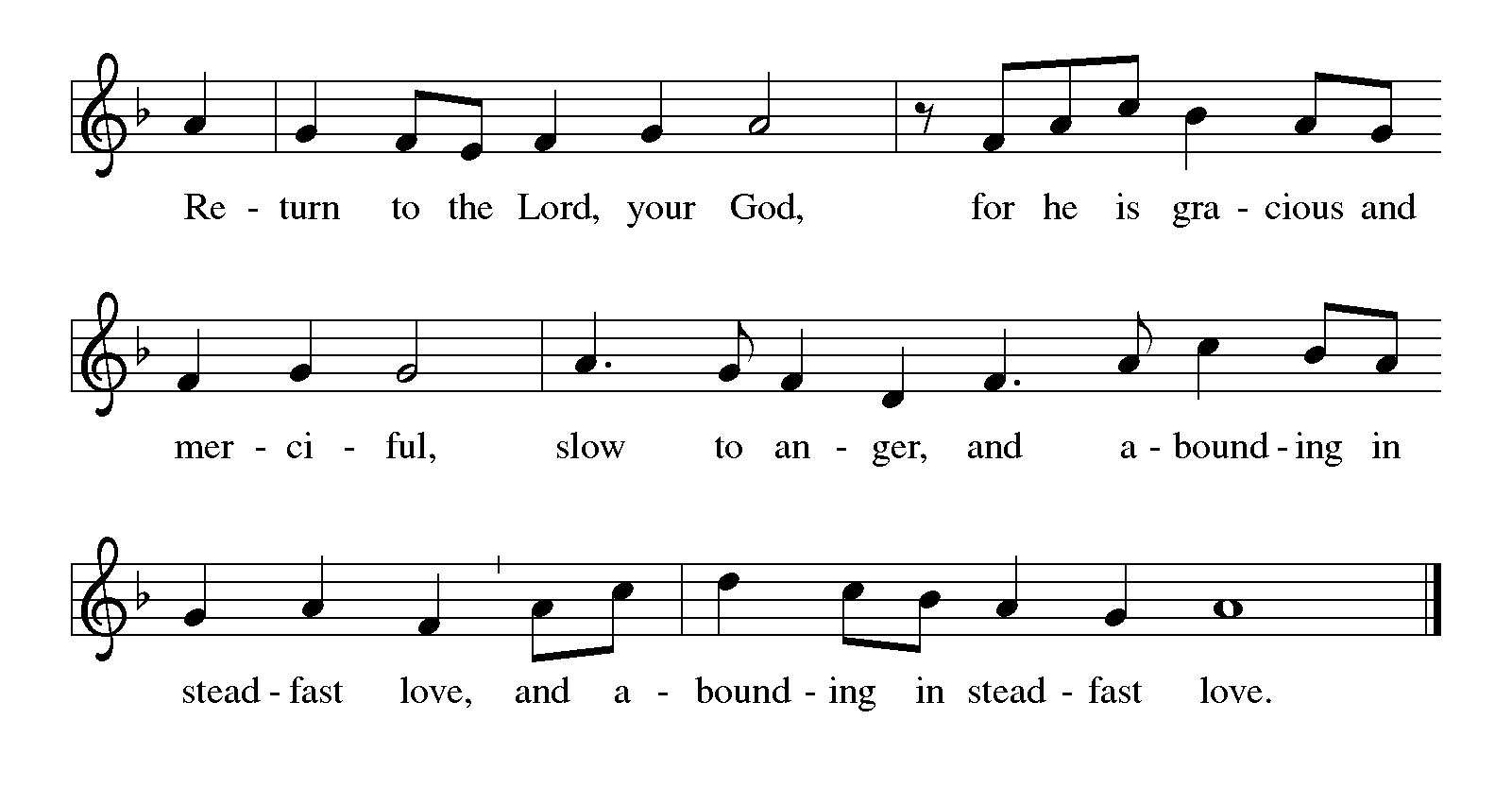 Gospel 										John 4:5-42The holy gospel according to John.Glory to you, O Lord.5[Jesus] came to a Samaritan city called Sychar, near the plot of ground that Jacob had given to his son Joseph.6Jacob’s well was there, and Jesus, tired out by his journey, was sitting by the well. It was about noon.
 7A Samaritan woman came to draw water, and Jesus said to her, “Give me a drink.” 8(His disciples had gone to the city to buy food.) 9The Samaritan woman said to him, “How is it that you, a Jew, ask a drink of me, a woman of Samaria?” (Jews do not share things in common with Samaritans.) 10Jesus answered her, “If you knew the gift of God, and who it is that is saying to you, ‘Give me a drink,’ you would have asked him, and he would have given you living water.” 11The woman said to him, “Sir, you have no bucket, and the well is deep. Where do you get that living water? 12Are you greater than our ancestor Jacob, who gave us the well, and with his sons and his flocks drank from it?” 13Jesus said to her, “Everyone who drinks of this water will be thirsty again, 14but those who drink of the water that I will give them will never be thirsty. The water that I will give will become in them a spring of water gushing up to eternal life.” 15The woman said to him, “Sir, give me this water, so that I may never be thirsty or have to keep coming here to draw water.”
 16Jesus said to her, “Go, call your husband, and come back.” 17The woman answered him, “I have no husband.” Jesus said to her, “You are right in saying, ‘I have no husband’; 18for you have had five husbands, and the one you have now is not your husband. What you have said is true!” 19The woman said to him, “Sir, I see that you are a prophet. 20Our ancestors worshiped on this mountain, but you say that the place where people must worship is in Jerusalem.” 21Jesus said to her, “Woman, believe me, the hour is coming when you will worship the Father neither on this mountain nor in Jerusalem. 22You worship what you do not know; we worship what we know, for salvation is from the Jews. 23But the hour is coming, and is now here, when the true worshipers will worship the Father in spirit and truth, for the Father seeks such as these to worship him. 24God is spirit, and those who worship him must worship in spirit and truth.” 25The woman said to him, “I know that Messiah is coming” (who is called Christ). “When he comes, he will proclaim all things to us.” 26Jesus said to her, “I am he, the one who is speaking to you.”
 27Just then his disciples came. They were astonished that he was speaking with a woman, but no one said, “What do you want?” or, “Why are you speaking with her?” 28Then the woman left her water jar and went back to the city. She said to the people, 29“Come and see a man who told me everything I have ever done! He cannot be the Messiah, can he?” 30They left the city and were on their way to him.
 31Meanwhile the disciples were urging him, “Rabbi, eat something.” 32But he said to them, “I have food to eat that you do not know about.” 33So the disciples said to one another, “Surely no one has brought him something to eat?” 34Jesus said to them, “My food is to do the will of him who sent me and to complete his work. 35Do you not say, ‘Four months more, then comes the harvest’? But I tell you, look around you, and see how the fields are ripe for harvesting. 36The reaper is already receiving wages and is gathering fruit for eternal life, so that sower and reaper may rejoice together. 37For here the saying holds true, ‘One sows and another reaps.’ 38I sent you to reap that for which you did not labor. Others have labored, and you have entered into their labor.”
 39Many Samaritans from that city believed in him because of the woman’s testimony, “He told me everything I have ever done.” 40So when the Samaritans came to him, they asked him to stay with them; and he stayed there two days. 41And many more believed because of his word. 42They said to the woman, “It is no longer because of what you said that we believe, for we have heard for ourselves, and we know that this is truly the Savior of the world.”The gospel of the Lord.Praise to you, O Christ.children’s SERMON			Pastor Becky Ebb-SpeeseSERMON						Bishop SatterleeHymn of the Day	“I Heard the Voice of Jesus Say” ELW 332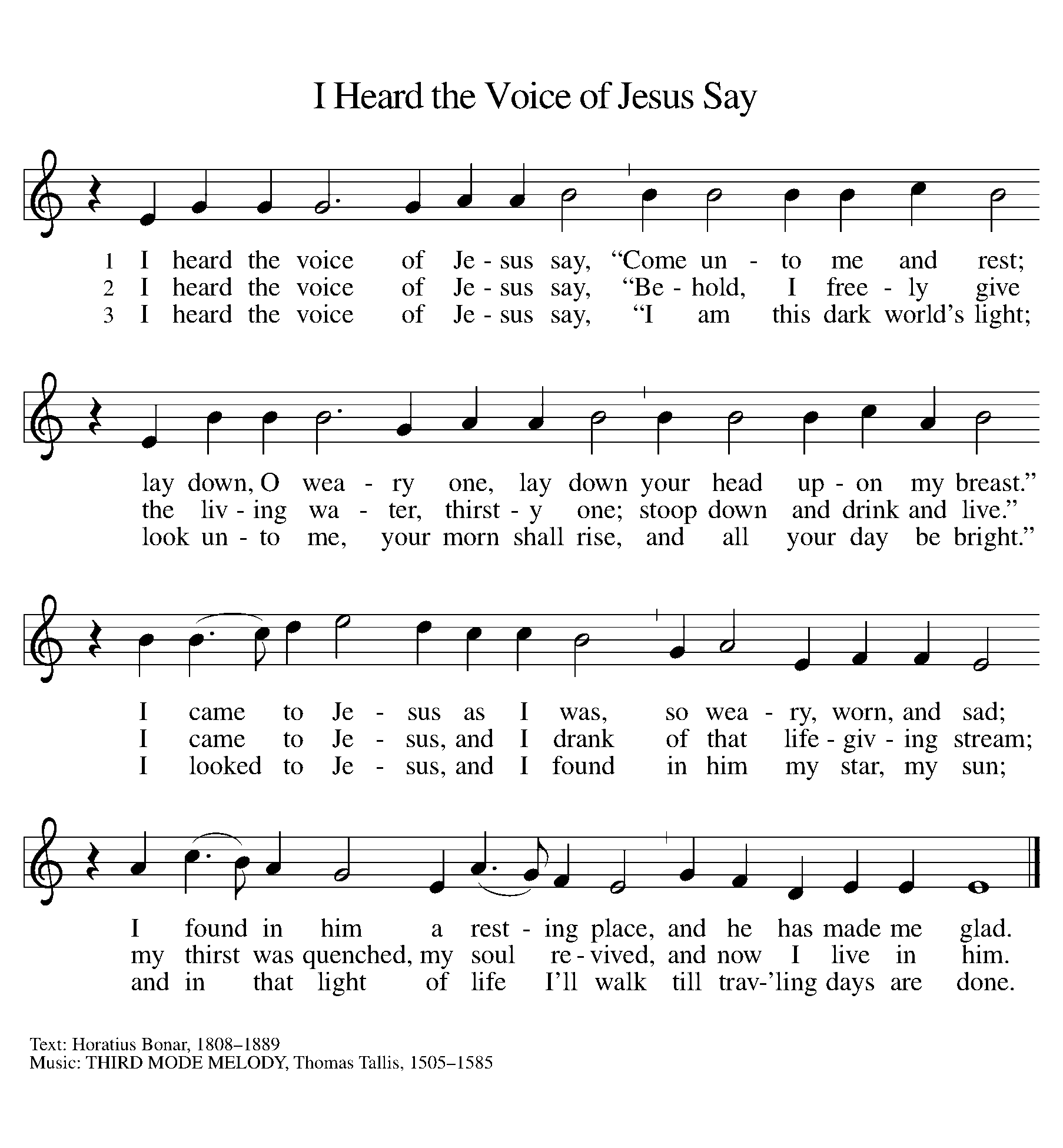 cREEDI believe in God, the Father almighty,creator of heaven and earth.I believe in Jesus Christ, God’s only Son, our Lord,who was conceived by the Holy Spirit,born of the virgin Mary,suffered under Pontius Pilate,was crucified, died, and was buried;he descended to the dead.*On the third day he rose again;he ascended into heaven,he is seated at the right hand of the Father,and he will come to judge the living and the dead.I believe in the Holy Spirit,the holy catholic church,the communion of saints,the forgiveness of sins,the resurrection of the body,and the life everlasting. Amen.*Or, “he descended into hell,” another translation of this text in widespread use.prayers of IntercessionSustained by God’s abundant mercy, let us pray for the church, the world, and all of creation.A brief silence.We pray for your church. Bless partnerships with other Christians and inter-religious dialogue. Guide the daily work of denominational and congregational leaders. Strengthen our combined witness for the sake of the gospel, that all experience your life-giving love. We pray especially for Trinity Lutheran Church in Barton City and Rev. Chrisy Bright. Merciful God,receive our prayer.We pray for the universe. All creation teems with life, from the depths of the earth and seas to the skies above. Fill us with awe and reverence for the diversity and preservation of life. Merciful God,receive our prayer.We pray for the nations of the world. Topple the dividing walls that separate us from our neighbors. Form us into your beloved community where diversity of gender, race, language, ability, and ethnic origin is celebrated and affirmed. Merciful God,receive our prayer.We pray for those who suffer in mind, body, or spirit. Be present with all who are lonely, and give courage to all who are afraid. Comfort those who live with chronic illness or other sickness . We pray especially for the people of the MSU community, Ukraine, Turkey, and Syria. Give them your living water always. Merciful God,receive our prayer.We pray for this congregation, especially those preparing for baptism. Nurture their faith and pour your love into their hearts. Inspire our community by their testimony to God’s grace in their lives. Merciful God,receive our prayer.We give thanks for the lives of all your saints. Their hope in you sustained lives of faith and service. Encourage us with the hope they shared in you. Merciful God,receive our prayer.We lift our prayers to you, O God, trusting in your steadfast love and your promise to renew your whole creation; through Jesus Christ our Savior.Amen.Peace The peace of Christ be with you always.And also with you.Offering & Offering song	“Create in Me a Clean Heart” ELW 186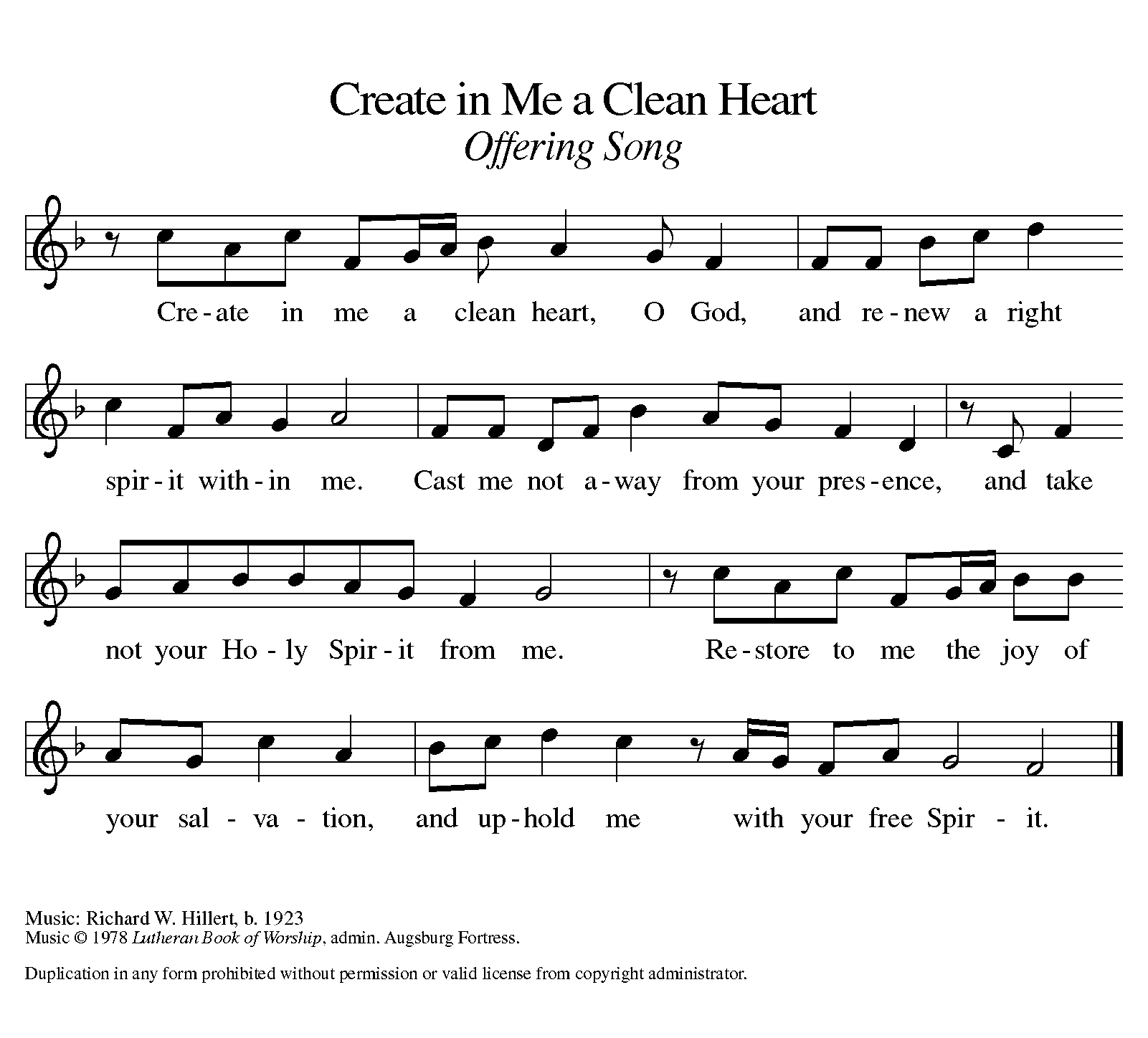 Offering Prayer Let us pray. Holy God, gracious and merciful, you bring forth food from the earth and nourish your whole creation. Turn our hearts toward those who hunger in any way, that all may know your care; and prepare us now to feast on the bread of life, Jesus Christ, our Savior and Lord.Amen.Great Thanksgiving Dialogue The Lord be with you.And also with you.Lift up your hearts.We lift them to the Lord.Let us give thanks to the Lord our God.It is right to give our thanks and praise.Holy, Holy, Holy 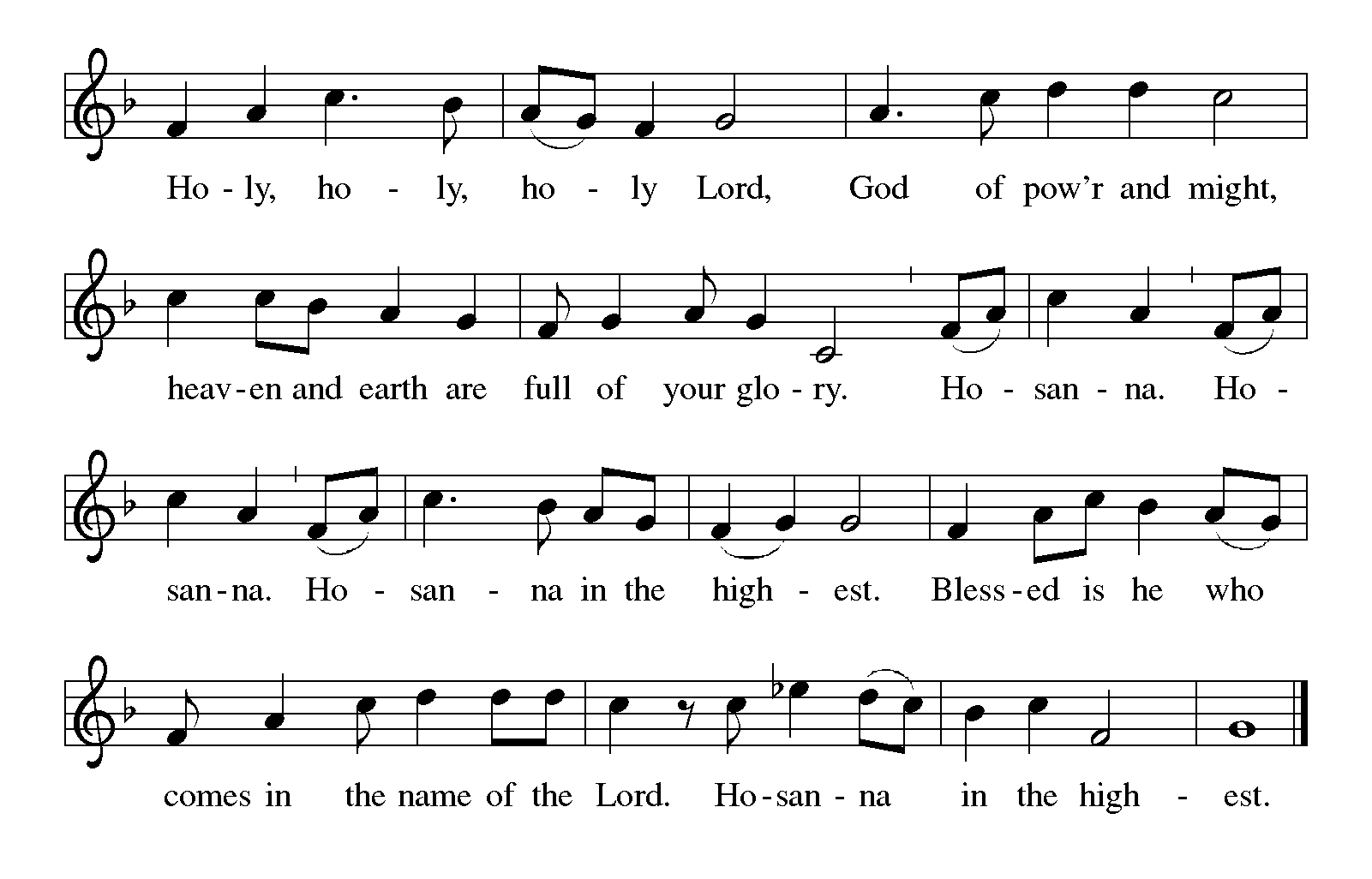 Thanksgiving at the Table In the night in which he was betrayed,our Lord Jesus took bread, and gave thanks;broke it, and gave it to his disciples, saying:Take and eat; this is my body, given for you.Do this for the remembrance of me.Again, after supper, he took the cup, gave thanks,and gave it for all to drink, saying:This cup is the new covenant in my blood,shed for you and for all people for the forgiveness of sin.Do this for the remembrance of me.Lord’s Prayer Gathered into one by the Holy Spirit, let us pray as Jesus taught us.Our Father in heaven,hallowed be your name,your kingdom come,your will be done,on earth as in heaven.Give us today our daily bread.Forgive us our sinsas we forgive thosewho sin against us.Save us from the time of trialand deliver us from evil.For the kingdom, the power,and the glory are yours,now and forever. Amen.Invitation to Communion  Taste and see that the Lord is good. communion	*continuous*People are welcome to kneel at the altar rail for a time of prayer after they receive their communion elementsSongS During Communion “O Jesus, Joy of Loving Hearts” ELW 658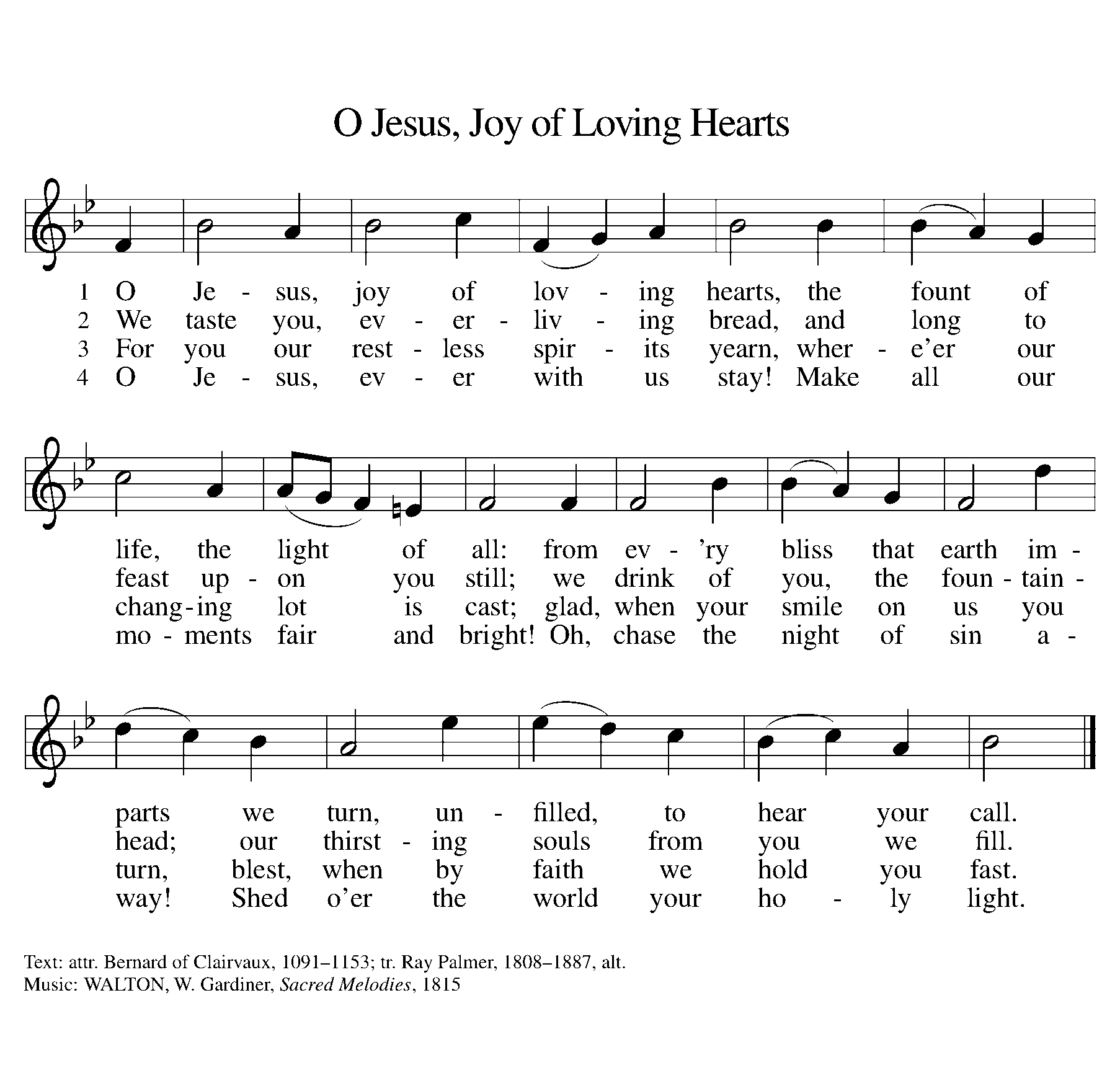 “Eat This Bread” ELW 472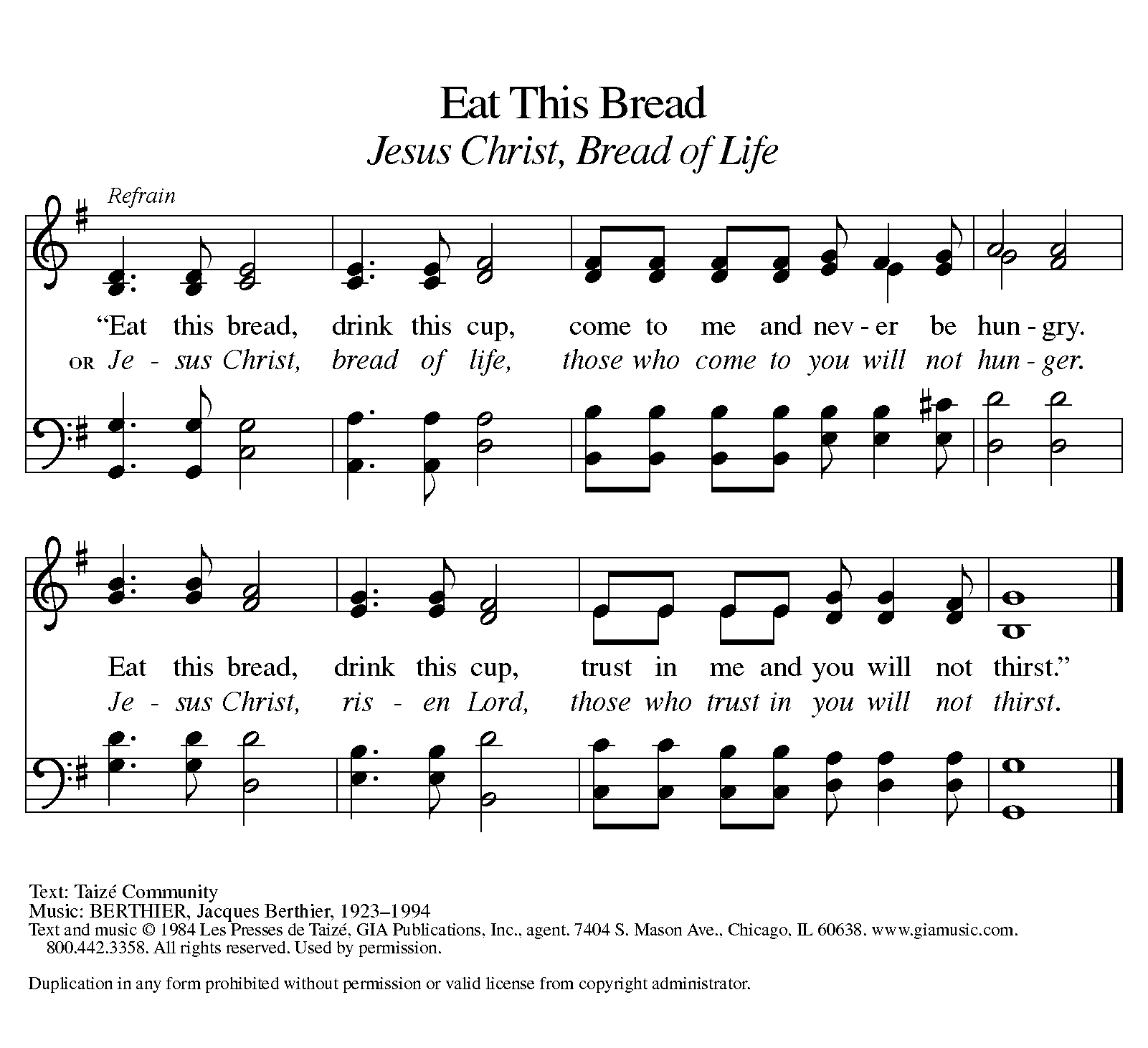 BLESSING AFTER COMMUNIONThe body and blood of our Lord Jesus Christ bless you and keep you in His grace.PRAYER AFTER COMMUNIONO God, in this holy communion you have welcomed us into your presence, nourished us with words of mercy, and fed us at your table. Amid the cares of this life, strengthen us to love you with all our heart, serve our neighbors with a willing spirit, and honor the earth you have made; through Christ our Lord.Amen.BlessingChrist Jesus dwell in our hearts through faith, as we are being rooted and grounded in love, strengthened by the Spirit, and filled with all the fullness of God.Amen.Sending SonG	“Guide Me Ever, Great Redeemer” ELW 618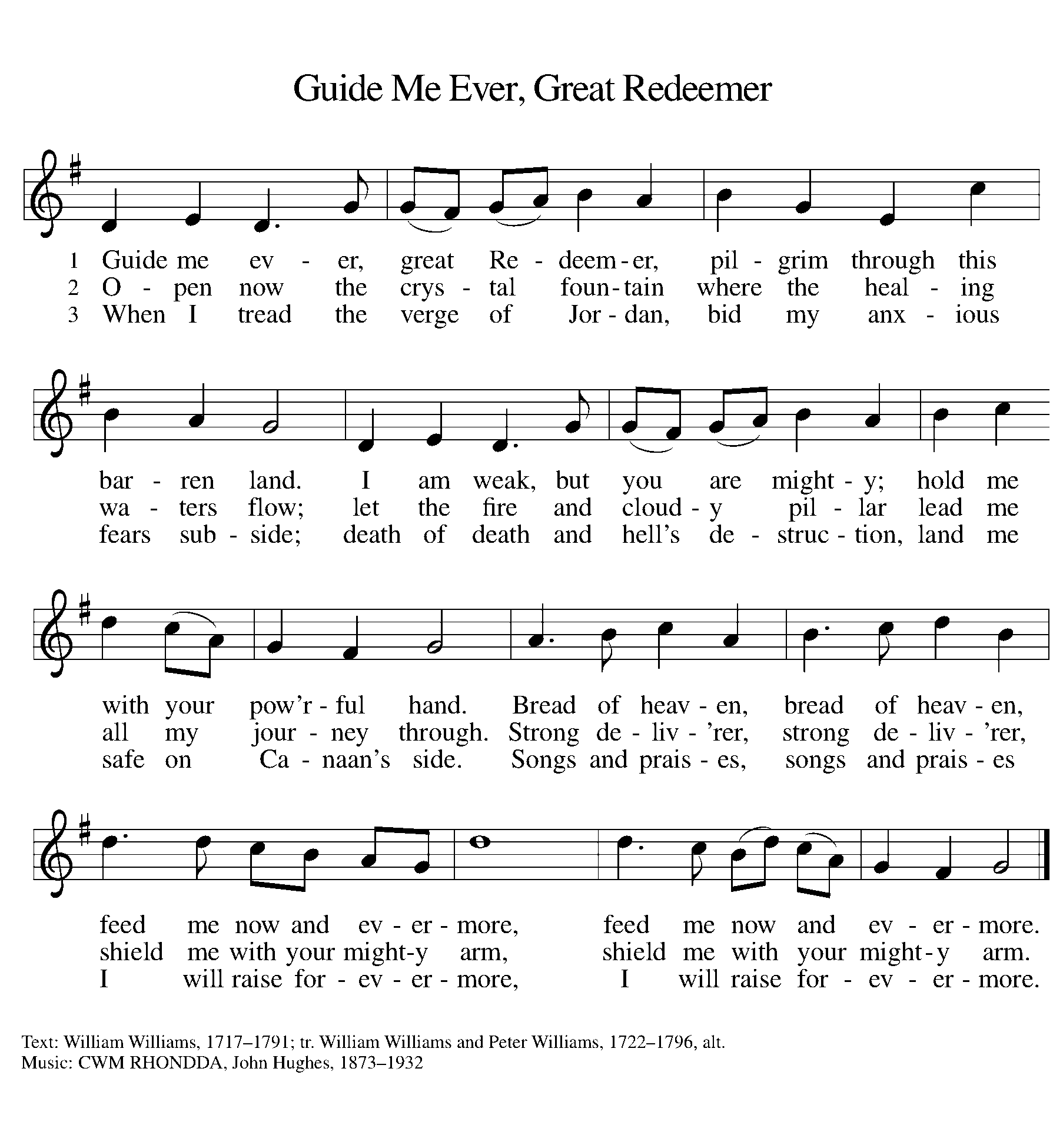 Dismissal Go in peace. Christ is with you.Thanks be to God.From sundaysandseasons.com. Copyright © 2017 Augsburg Fortress. All rights reserved.Thank you to all who served in worship today!Presider: Pastor Becky Ebb-SpeesePreacher: Bishop SatterleeMusician: Martha YoderAcolyte: Lexi GriffinElder: Jolene Griffin Trustee: Mike JohnsonOffering Counters: Diane Griffin & Carlotta WillardSafety Person: Dan ZylstraThis week at Zion:Council Meeting, 6:30 PM, Tuesday, March 14Men’s Coffee, 8 AM Wednesday, March 15Soup Service, 6 PM Wednesday, March 15Lenten Service, 7 PM Wednesday, March 15 Theme: The faith of the IsraelitesWorship planning, 4:30 PM, Thursday, March 16ANNOUNCEMENTSWelcome Bishop Satterlee:  Today, Bishop Satterlee will worship with us, preach, and hold a meeting in the sanctuary following service to explain the call process and answer questions.  We will have a potluck lunch following the meeting with tableware and drinks provided.Update on Pastoral Call Process:  Council is working to complete the Congregational Profile which is required before the synod can start to look for potential candidates.  As part of this process, we are sending a survey to all confirmed members asking for your input on what gifts and priorities our new pastor should focus on.  Please complete this survey and return it to Zion not later than April 2nd.  There are also extra copies on the table in the Narthex.  If you have questions, please speak with Paul or any member of Council. VBS Date Change:  Our one-day VBS has been changed to Tuesday, June 27th to ensure we have the largest number of volunteers available to help.   A sign-up sheet will be in the Narthex soon.  We will also be holding a meeting in April for all who are interested in helping.  It will be a great day for the kids and we hope that you can be a part of this important ministry.Special Night of Music and Worship:  On March 19th, there will be community music worship service with praise teams from five area churches.  It will be held at Lakewood Church starting at 9 pm.  The theme for the evening is Psalm 51:10, “Create in me a clean heart…”Women’s Spring Conference meeting is Saturday April 22, 2023 from 10:00 AM to 3:00 PM; with registration & snacks from 9:30 to 10:00. It will be at Trinity Lutheran Church, 504 Westnedge Avenue, Kalamazoo, Michigan 49008.The cost is $10.00. There will also be fellowship opportunities, Bible study, and a worship service. Please Contact Linda Ward 269-344-8684 by  April 15, 2023 to reserve your place. You may pay at the door upon arrival.Coffee Fellowship:  The revised schedule is on the table in the Narthex, on the bulletin board, and in the monthly newsletter. If you have additional edits or want to volunteer for the three months we don't have anyone signed up, please let Jolene know. Coffee fellowship will be on the 2nd and 4th Sunday of the month. If you need to switch a Sunday, please find someone to switch with and let Tara know so the correct name is in the bulletin and newsletter. When hosting, you are welcome to provide what's best for you. Cookies, juice and coffee are great, so are small appetizers and so are meals. We appreciate anything you provide! Thank you for hosting these important gatherings!Easter Egg Hunt: Zion will host an Easter Egg Hunt following service on Easter morning, Sunday, April 9. We're asking the congregation to consider donating candy and coins for the eggs by March 26. Non-chocolate candy or gum are also requested. Please provide small items that can fit into the eggs. Please bring your kids, grandkids or any other kiddos to our Easter Egg Hunt! 